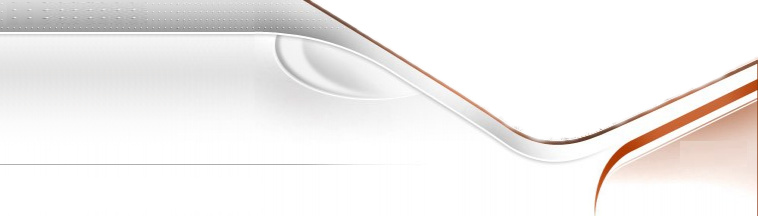 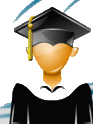 Composition du2èmetrimestreQuestions     
   I ) Compréhension de l'écrit :                 
1 – De quoi se nourrit le chat?
      - ………….. 
2 – Choisis la bonne réponse :
     * Le chat appartient à la famille des : - canidés - félidés - camélidés 
     *Le chaton est le petit du : - lion - chat - chien.
3 – Réponds par vrai /faux :
     • Le chat est animal carnivore. ( …………….)
     • la chatte est la femelle du chat. ( ……………. )
     • Le nez du chat est long. ( ……………..)
4 - Le chat est carnivore.
     * Relève du texte l'explication du mot souligné. 
5 – a) Trouve les différents groupes de la phrase suivante : 
     * Le chat mange la viande
     - b) Ecris la phrase suivante au futur simple 
     - Le chat mange la viande. 
6 - Ecris la phrase suivante au féminin pluriel 
     - Le chat mange la viande. 
     - …………………… la viande
II ) Production écrite : 
- A l’aide de cette fiche rédige un texte descriptif de 4 à 5 lignes sur le chien (berger allemand). 
- Eploie le présent de l'indicatif, la 3ème personne du singulier, des phrases déclaratives et n'oublie pas
les majuscules et la ponctuation.
Berger allemand Nom 
Canidés La famille 
Noir, brun , rouge , jaune châtain , marron … pelage
55 à 65 cm, grande taille Taille 
30 à 40 kg Poids 
Viande , les restes de nos repas , le lait … Nourriture
La niche, la maison Habita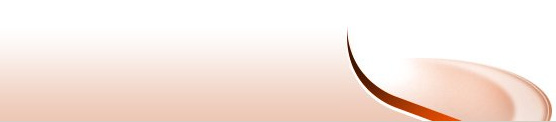 BONNE CHANCE   Texte :                                                          Le chat domestique 
Le chat domestique est un mammifère carnivore de la famille des félidés comme le lynx, le léopard, le jaguar, la panthère, le lion et bien d'autres. Il a quatre pattes qui se terminent par des griffes (5 par patte à l'avant et 4 à l'arrière). Son corps est couvert de poils. Sa tête est ronde, ses oreilles sont petites, ses yeux sont grands et ronds. Son nez est court et bien stoppé. Les chats peuvent avoir différentes couleurs comme le gris, le blanc ou noir. La chatte est la femelle du chat. Elle peut avoir environ quatre chatons qui tètent leur mère jusqu’à l’âge de six semaines. Le chat est carnivore, c'est-à-dire mangeur de viande, mais il peut aussi manger un peu d'herbe. Le chat vit dans une maison et dort dans un panier ou dans le lit.                                                                                                Texte adapté
